GAMMA IOTA NEWS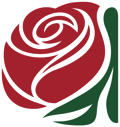 January 2015Los Angeles Conservancy Art Deco Tour, November 22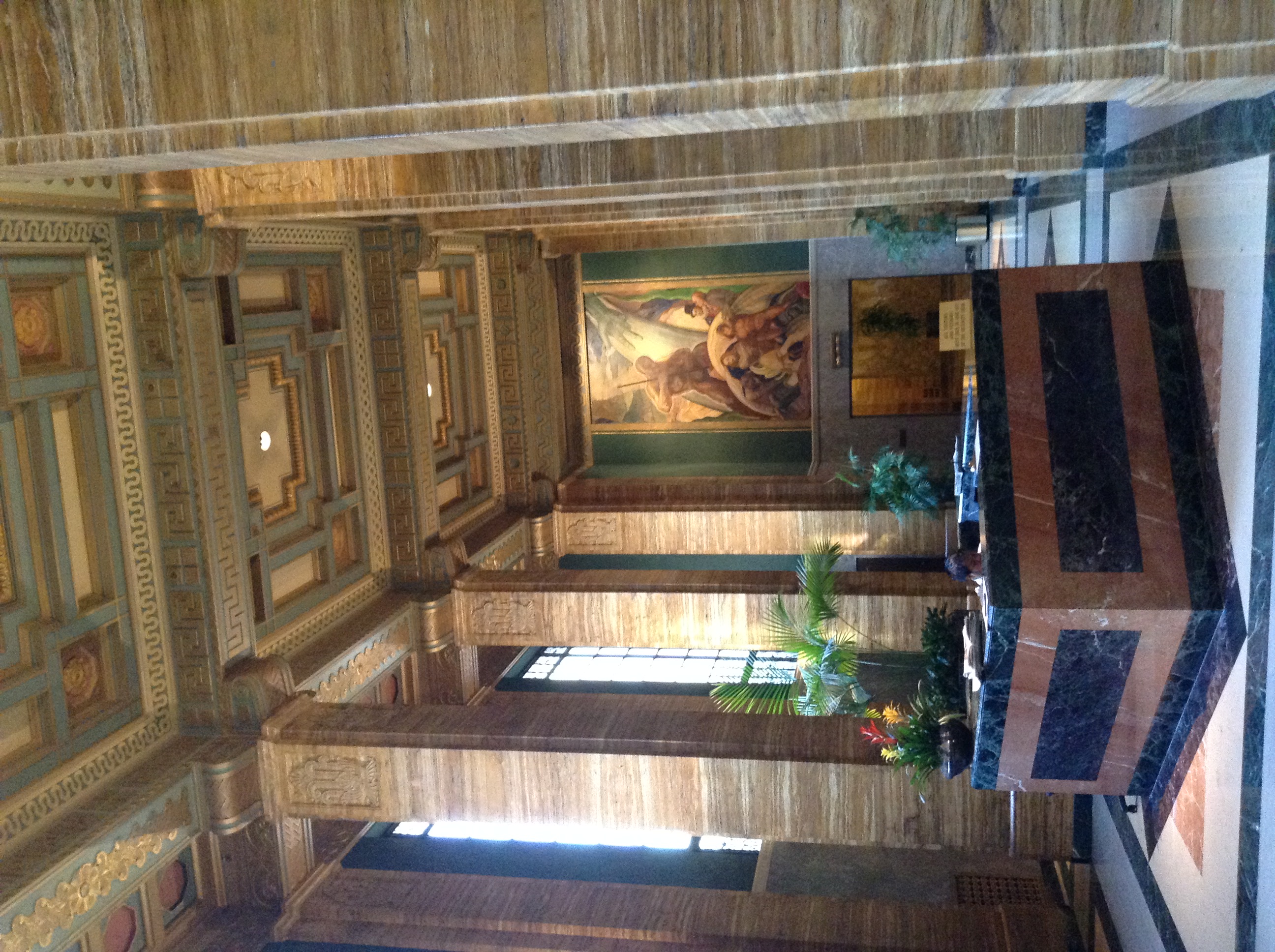 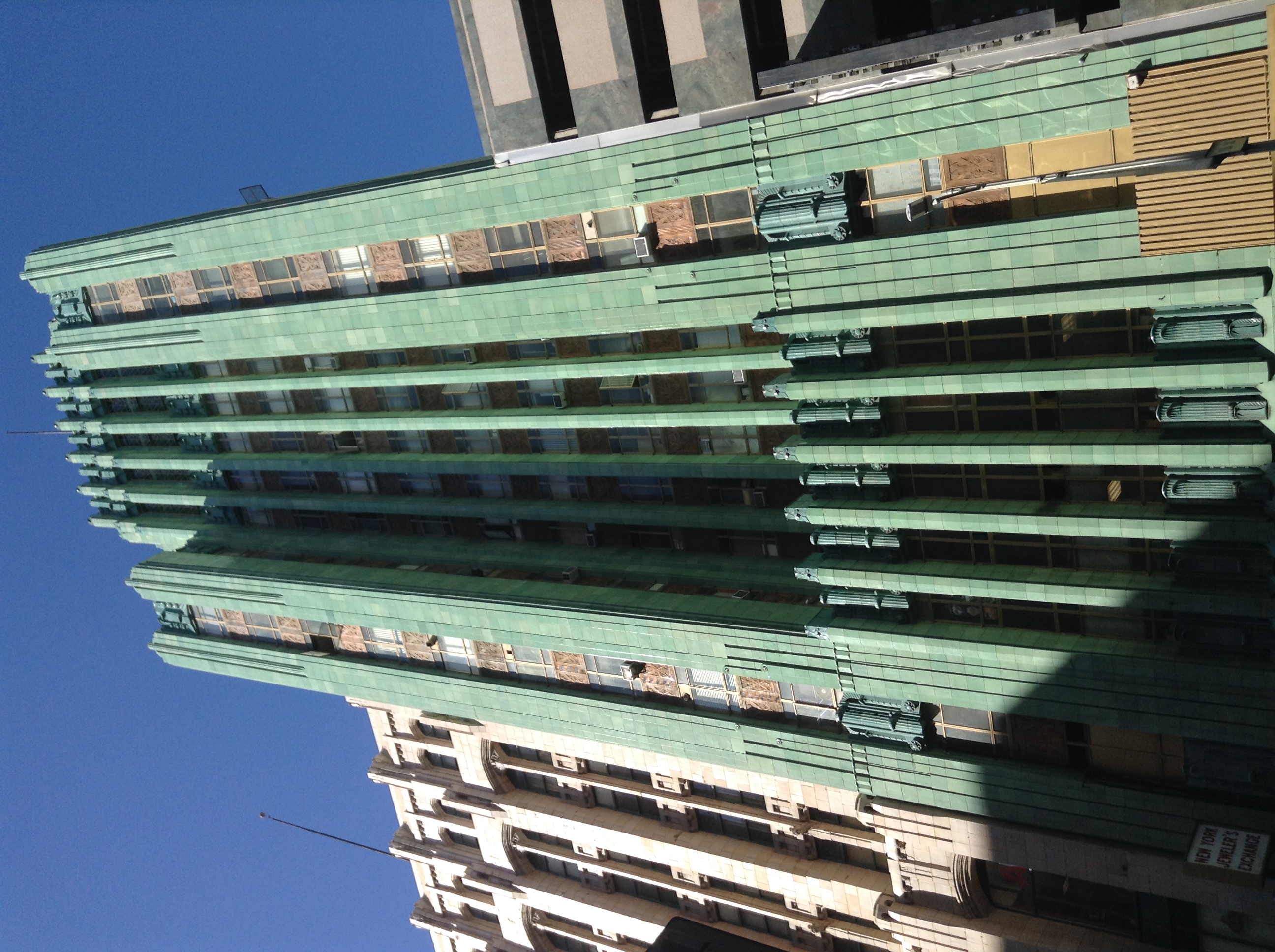 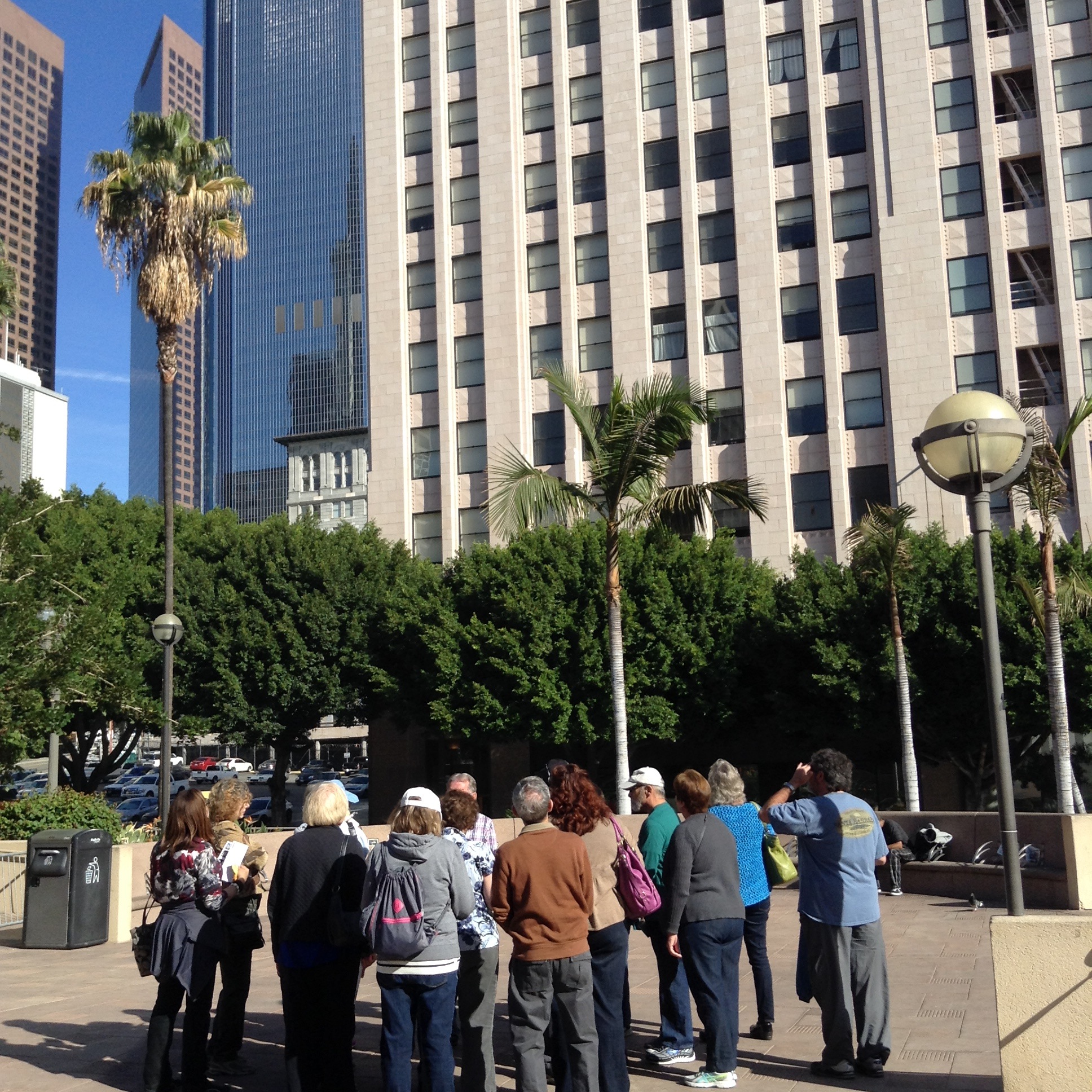 Members and guests enjoyed another fascinating tour by Los Angeles Conservancy.  Our knowledgeable docent explained what Art Deco is and is not, and showed us a wide variety of buildings including several interiors not normally open to the public.  Thanks to Stephanie Wexler for arranging the tour.Chapter Will Focus on the Seven Purposes of DKGBy Eileen Miller Krause, First Vice President, Programs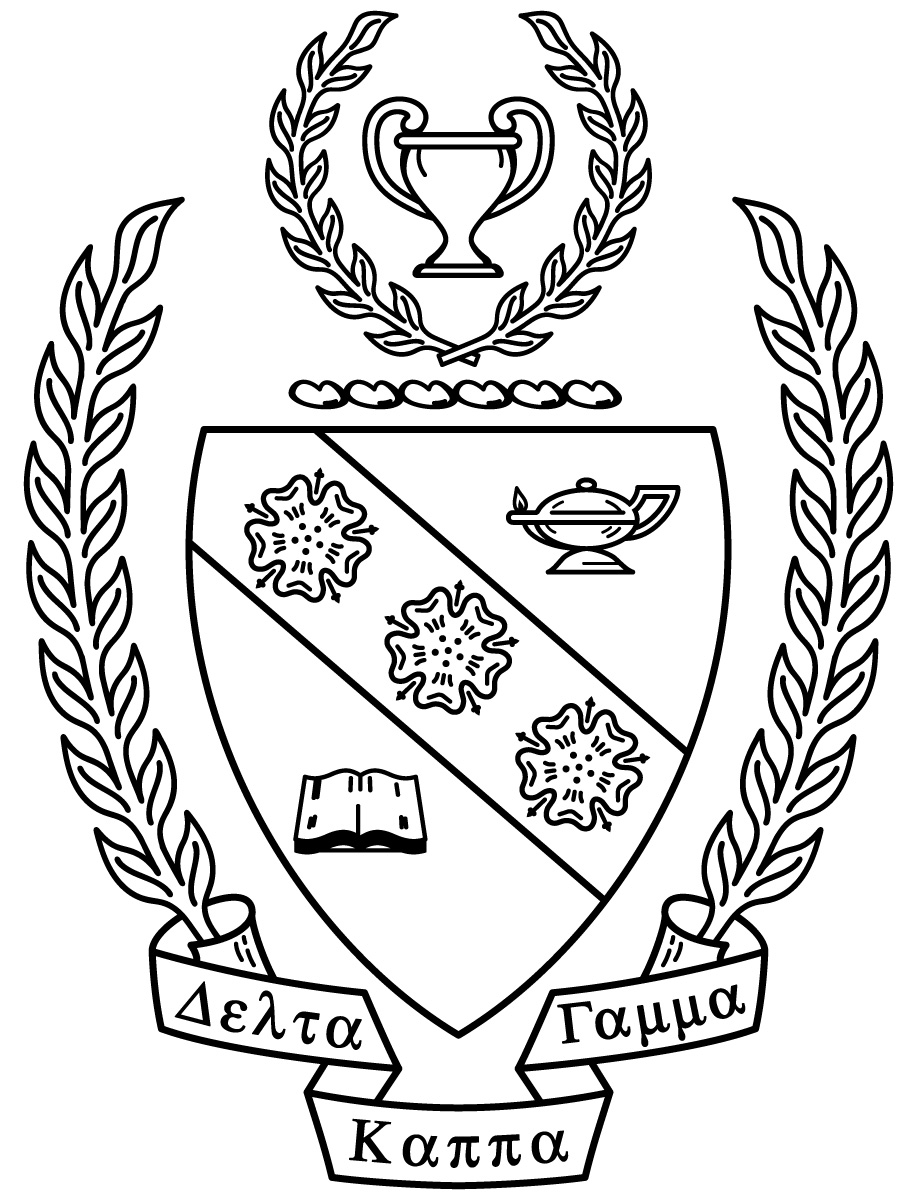 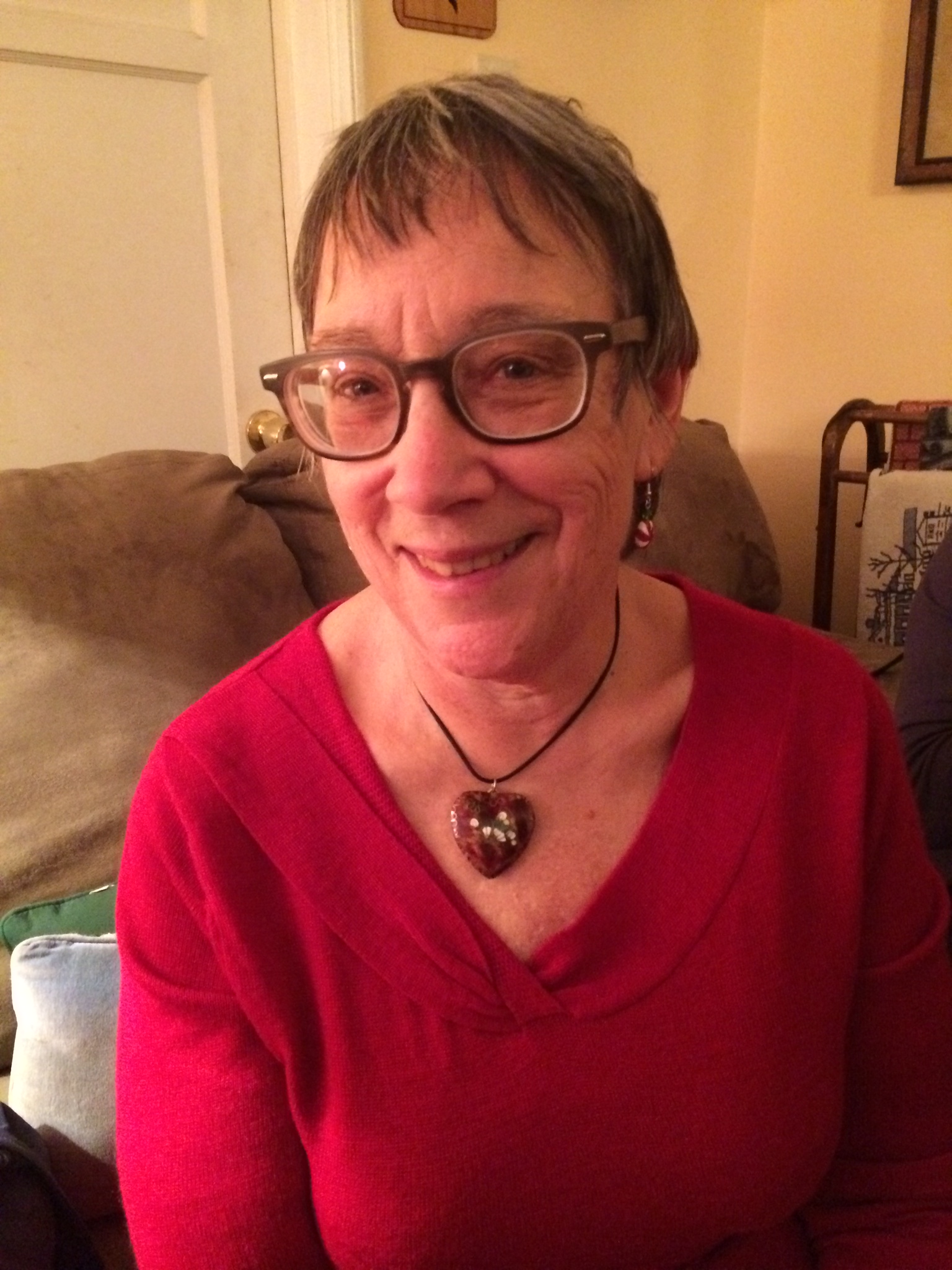 Meet Our New Chapter Member, Bonnie SelkBiography submitted by Caryl RaineyBonnie Selk was invited to become a member of Gamma Iota chapter at the December meeting.  She was sponsored by Marla Osband, Bev Goldman, and Caryl Rainey.  Bonnie received a Bachelor of Science degree in Speech Pathology from the University of Wisconsin’s School of Education.  Then she did graduate deaf education work at USC, which included a K-12 teaching credential.  She has a Masters’ degree in Jewish Education, which included administrative credential classes.She began teaching in 1966 in California at the John Tracy Clinic in Los Angeles.  She taught preschool/kindergarten classes at Oral Education Center from 1970-1985 and at times specialized in speech therapy for the deaf and hard of hearing.  From 1987-91 she taught special needs children, including ESL students, at Pressman Academy.   From 1991-2008 she taught first grade general & Jewish studies at Pressman Academy.  She retired in 2008. She is a wonderful storyteller!!Please join us in welcoming Bonnie to our chapter. Gamma Iota NewsJanuary 2015Published by Gamma Iota Chapter,Area XI, Chi State,The Delta Kappa Gamma Society InternationalEditor:  Sara Fields sarafields@sbcglobal.net